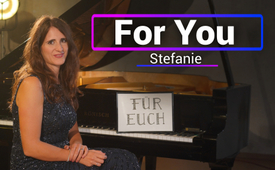 19. AZK: ♫ „For You“ ♫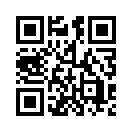 What could we do without friends? This song is a “Thank you from the bottom of my heart” to all you wonderful people who help to shape this world in a positive way.So much has not yet been said, not everything is clear yet.
So much still has to happen
until we understand everything.
Quite a few things have not been achieved yet,
much injustice cries out to heaven.
And yet with friends on the way like you,
I know everything will still work out.

A thank you to friends who fall and get up again, 
skin their knees but still keep going,
who look their fear in the eye,
 and for all who build a better world.

For all those who laugh when you see them,
because belief in the light overcomes their tears
who meet every darkness with light, 
for all those who bless friend and foe.

For all who show heart and understand, 
for all who see behind facades,
for all who love and forgive,
for all who live, truly live.

You are heroes to me.
You are my heroes.

And I feel this harmony
that weaves through our hearts,
where despite the greatest differences,
friendship is born.
Where you overcome together,
where you move things together.

And I can only thank you from the bottom of my heart that you are there,
that you are there.

Thank you, you brave fighters who lead the way
and thanks to the helping friends who stand behind you.
For all who speak where one is otherwise silent,
for friends who listen when someone cries.
Who no longer accept boundaries that are too narrow,
no longer ignore the inner voice.
For all who share what moves them,
for all those who are honest when it stops flowing.
Who never close their heart's door,
meet everyone with an open heart,
because they know that together you always win,
for the best time still ahead of us.

You are my heroes,
my heroes
And I feel this harmony loving in our hearts
And I can only thank you from the bottom of my heart that you existfrom By StefanieSources:-This may interest you as well:#AZK-en - AZK - www.kla.tv/AZK-enKla.TV – The other news ... free – independent – uncensored ...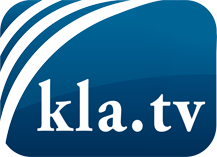 what the media should not keep silent about ...Little heard – by the people, for the people! ...regular News at www.kla.tv/enStay tuned – it’s worth it!Free subscription to our e-mail newsletter here: www.kla.tv/abo-enSecurity advice:Unfortunately countervoices are being censored and suppressed more and more. As long as we don't report according to the ideology and interests of the corporate media, we are constantly at risk, that pretexts will be found to shut down or harm Kla.TV.So join an internet-independent network today! Click here: www.kla.tv/vernetzung&lang=enLicence:    Creative Commons License with Attribution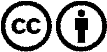 Spreading and reproducing is endorsed if Kla.TV if reference is made to source. No content may be presented out of context.
The use by state-funded institutions is prohibited without written permission from Kla.TV. Infraction will be legally prosecuted.